Teacher SS4S Wish List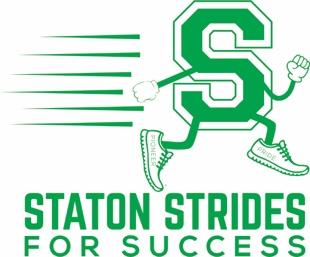 Classroom teacher incentives from Administration & PTO:Top teacher in school (percentage based) gets wish list item(s) fulfilledTop teacher in each grade level (percentage based) will not have to attend the last “licensed” extra day of school – May 27 – and can check out a day early!!Melissa Bangco Wish ListItem(s) will be mailed directly to Staton Elementary at 1700 Sageberry Dr. Las Vegas, NV 89144 and are for the use of Staton students only.Item descriptionItem costExact item link1Grouping Chair pockets-24 pacl-6 group colors-black. Item # 165539$202.99https://www.reallygoodstuff.com/store-more-black-grouping-chair-pockets-6-color-piping-set-of-24/p/165539/2The writing process student folder I need 2 ten packs$24.99https://www.lakeshorelearning.com/products/language/writing-grammar/the-writing-process-student-folder/p/FF3583Zaner-Bloser Writing journal set of 2 ten packs$47.99https://www.lakeshorelearning.com/products/language/writing-grammar/zaner-bloser-writing-journal-grspan-stylewhite-space-nowrap2-3-span/p/UP4994See-Inside Storage Pouch set of 2 ten packs$117.98https://www.lakeshorelearning.com/products/teaching-resources/bins-organizers/see-inside-storage-pouch-set-of-10/s/GG834X5Building Math Skills Write and Wipe Boards 1 set of 30$29.99https://www.lakeshorelearning.com/products/math/multiskill-math-products/building-math-skills-write-wipe-boards-span-stylewhite-space-nowrapk-gr-span2-setof30/p/AA6516Write and Wipe Lapboard 2 sets of 10$65.98https://www.lakeshorelearning.com/products/teaching-resources/dry-erase-boards-markers-erasers/write-wipe-lapboard/p/KC607Heavy-Duty Book Bins set of 6 colors$49.99https://www.lakeshorelearning.com/products/teaching-resources/bins-organizers/heavy-duty-book-bins/p/BX700X8Magnetic Base 10 Set$9.99https://www.lakeshorelearning.com/products/math/math-manipulatives/magnetic-base-10-set/p/DD1359Fairy Tales Problem Solving STEM Kit$149.00https://www.lakeshorelearning.com/products/stem/building-engineering/fairy-tales-problem-solving-stem-kits-set1/p/PP640X